The City School 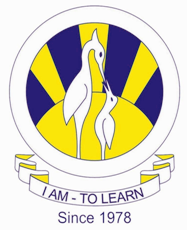 North Nazimabad Boys CampusBusiness StudiesGrade 10Teacher: Shahrukh SiddiquiWorksheet 1Q1 Explain the purpose of business activity.Q2 Explain the difference between needs and wants with examples.